「綠在南丫」計劃考察前活動細閱以下有關氣候變化的文章，回答下列問題。在2030年，南丫島可能會出現甚麼問題﹖（建議題目）_________________________________________________________圖一顯示1990年至2012年香港溫室氣體排放的趨勢。圖一資料來源：香港氣候變化報告2015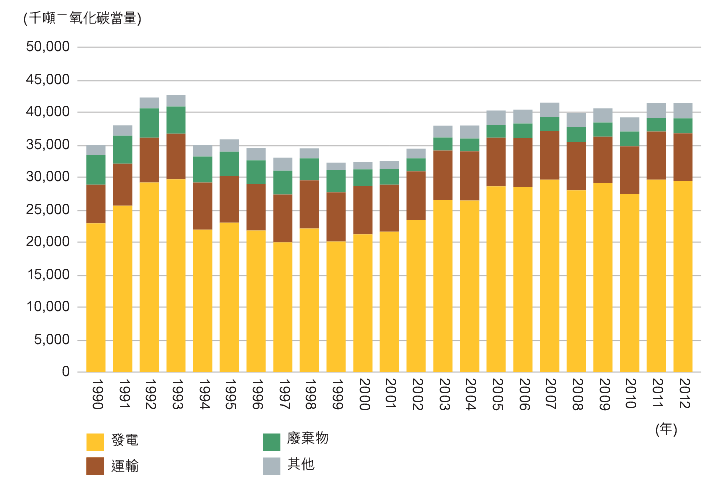 http://www.enb.gov.hk/sites/default/files/pdf/ClimateChangeChi.pdf香港如何引致題一提及的問題﹖試建議政府應採取甚麼行動以應對氣候變化。在考察時你需要處理的問題姓名：________________  (     ) 班別： ____日期： ______________由教師提供。